Паспорт программыВведениеСоциальная инфраструктура - система необходимых для жизнеобеспечения человека объектов, коммуникаций, а также предприятий, учреждений и организаций, оказывающих социальные и коммунально-бытовые услуги населению, органов управления и кадров, деятельность которых направлена на удовлетворение общественных потребностей граждан, соответствующих установленным показателям качества жизни.Социальная инфраструктура включает в себя объекты местного значения поселения в областях образования, здравоохранения, физической культуры, массового спорта, и культуры. Целесообразное разделение функций управления между органами власти различных уровней определяется главным критерием функционирования социальной сферы - улучшением условий жизни населения.Развитие и эффективное функционирование объектов, входящих в социальную инфраструктуру, их доступность - важное условие повышения уровня и качества жизни населения страны.На муниципальном уровне услуги социальной сферы доводятся непосредственно до потребителя. На федеральном уровне и на уровне субъектов федерации создаются условия для их реализации. На федеральном уровне определяются роль и приоритеты федеральной власти в обеспечении жильем и услугами всех отраслей. Воплощением их должны стать федеральная концепция развития отраслей социальной сферы и гарантируемые государством минимальные социальные стандарты, реализуемые на уровне муниципальных образований как часть стратегии комплексного развития территории.Функции социальной инфраструктуры определяются и подчинены целям социального и экономического развития общества - достижению социальной однородности общества и всестороннему гармоничному развитию личности. К наиболее значимым целевым функциям социальной инфраструктуры можно отнести:создание условий для формирования прогрессивных тенденций в демографических процессах;эффективное использование трудовых ресурсов;обеспечение оптимальных жилищно-коммунальных и бытовых условий жизни населения;улучшение и сохранение физического здоровья населения;рациональное использование свободного времени гражданами.Основной целью функционирования объектов социальной инфраструктуры является полноценное и всестороннее развитие личности человека путем удовлетворения его бытовых, духовных и культурных потребностей.Развитие отраслей социальной инфраструктуры учитывает основные задачи социальной политики, направленной на улучшение качества жизни населения, повышение уровня его благосостоянии и долголетия, формирование и воспроизводство здорового, творчески активного поколения. К ним относится, прежде всего, решение жилищной проблемы, удовлетворение растущих потребностей населения в качественном жилье; повышение уровня и качества развития социальной инфраструктуры, создание культурной сферы жизнедеятельности человека; улучшение экологических условий жизни и труда; повышение профессионального уровня работников, как базы увеличения производительности труда и роста объема товаров и услуг; создание гарантий социальной защищенности всех групп населения, в том числе молодежи и пенсионеров; удовлетворение потребностей населения в товарах и услугах при повышении уровня платежеспособности населения.Основные функции инфраструктуры муниципального образования заключаются в следующем:обеспечении и удовлетворении инфраструктурных потребностей населения муниципального образования;обеспечении инфраструктурной целостности муниципального образования.Решающее значение для совершенствования межбюджетных отношений и обеспечения государственной поддержки местных бюджетов имеет система государственных минимальных социальных стандартов, которая служит нормативной базой и инструментом для расчета бюджетной потребности и оценки фактического исполнения бюджетов различных уровней. Характеристика социальной инфраструктуры является основной входной информацией, используемой для целей расчета бюджетной потребности. Основные составляющие характеристики - численность работающих, обучающихся, воспитанников, обслуживаемых, занимаемая площадь и уровень ее благоустройства. Характеристики формируются в разрезе отраслей, типов и видов учреждений отрасли, в разрезе территорий региона.Прогнозирование развития социальной инфраструктуры опирается на анализ демографической ситуации на территории, процессов рождаемости и смертности, миграции населения, анализ структуры населения, поскольку основная цель социальной инфраструктуры - это удовлетворение потребностей населения.Программой устанавливается перечень мероприятий (инвестиционных проектов) по проектированию, строительству, реконструкции объектов социальной инфраструктуры муниципального образования, которые предусмотрены государственными и муниципальными программами, стратегией социально-экономического развития муниципального образования, планом мероприятий по реализации стратегии социально-экономического развития муниципального образования (при наличии данных стратегии и плана), планом и программой комплексного социально-экономического развития муниципального образования, инвестиционными программами субъектов естественных монополий, договорами о развитии застроенных территорий, договорами о комплексном освоении территорий, иными инвестиционными программами и договорами, предусматривающими обязательства застройщиков по завершению в установленные сроки мероприятий по проектированию, строительству, реконструкции объектов социальной инфраструктуры. Таким образом, Программа является прогнозно-плановым документом, во-первых, формулирующим и увязывающим по срокам, финансовым, трудовым, материальным и прочим ресурсам реализацию стратегических приоритетов муниципального образования, во-вторых, формирующим плановую основу взаимодействия членов местного сообщества, обеспечивающего и реализацию стратегических приоритетов, и текущее сбалансированное функционирование экономического и социального секторов муниципального образования.Современное состояние территории сельского поселения "село Воямполка" Тигильского муниципального района Камчатского краяТерритория сельского поселения "село Воямполка" входит в состав территории Тигильского муниципального района.Сельское поселение "село Воямполка" Тигильского района Камчатской области расположено на расстоянии 93 км до районного центра с. Тигиль, 130 км до Паланы и 950 км до города Петропавловска-Камчатского. Связь с районным, окружным и областным центрами осуществляется воздушным транспортом. Грузоперевозки осуществляются в зимний период автотранспортом.Административно-территориальное деление сельского поселения «село Воямполка» представлено в Таблице 2.1.Таблица 2.1. Административно-территориальное деление сельского поселения «село Воямполка»Село расположено между двумя рукавами реки Воямполка (Жиловая и Матёрая) река впадает в Пенжинский залив, имеет длину 167 км. Река Атавай впадает в Воямполку.С конца января до середины апреля открывается зимняя дорога «Эссо-Палана», которая проходит мимо Воямполки.Климат: "Село Воямполка" расположено в районе, отличающемся суровым климатом; зима длится с конца октября до третьей декады апреля.Климат холодный и морской, характеризуется холодной весной, коротким нежарким, часто дождливым летом с частыми туманами, сравнительно теплой, но дождливой осенью, холодной продолжительной зимой, частыми сильными ветрами, достигающими иногда силы 9-10 баллов.Средняя температура самых холодных месяцев (январь, февраль) равна минус 17°С, а абсолютный минимум составляет минус 45°С.Наиболее типична здесь лесная или малооблачная, холодная и ветреная погода. Продолжительность безморозного периода 110 дней. Количество осадков незначительно – в среднем 478 мм в год, из них за зимний период – 120 мм.Максимальные снеговые нагрузки составляют – 192 кг/м2.Максимальная глубина промерзания грунтов принята 233-293 см.В холодный период преобладают ветры юго-восточной четверти. Средняя годовая скорость ветра – 4,9 м/с (макс ≥15 м/с).Рельеф и инженерно-геологические условия: Исследуемая территория расположена в нижнем течении реки Воямполки, на правом ее берегу, занимая пойму, I и II надпойменные террасы.Основная часть (80%) территории находится на второй надпойменной террасе. В пределах ее расположена вся жилая застройка села. Северо-восточная часть территории свободна от застройки.Рельеф II надпойменной террасы сравнительно ровный, с уклоном на юго-западный от 0,5 до 8%. Крутизна уступа над первой надпойменной террасой составляет от 5 до 32%. Первая терраса занимает около 10% территории, в ее пределах находятся отдельные сооружения.На основании результатов изысканий установлено повсеместное распространение с поверхности аллювиальных отложений четвертичного возраста. Верхняя часть аллювия сложена «слабыми» грунтами – песками пылеватыми, рыхлого сложения супесями, которые с глубины 0,5-1,4 метра подстилаются галечниковыми грунтами с песчаным заполнителем. Грунтовые воды в процессе бурения скважин до 4 м не установлены. Только в верхней части разреза в аллювии были вскрыты подземные воды типа «Верховодка». На территории отмечены эрозийный размыв и затопление. Эрозийные процессы проявляются в размыве берегов водными потоками реки и ручья, а также в размыве верхних слоев грунтов склонов террас временными потоками дождевых и талых вод.В долине реки Воямполки имеются неограниченные запасы песчано-гравийной смеси.Село Воямполка входит в 6-бальную сейсмическую зону.Основной ландшафт: сопки, имеющие округлую форму; тундра – развит кочковой и бугристый микрорельеф; холодная горная река с протоками прорезает тундру.В нескольких километрах от села возвышается небольшой вулкан «Воямпольский».Инженерно-геологические условия на большей части территории изысканий – благоприятные.           Физическая культура и спортОсновными направлениями развития физической культуры и спорта является: создание условий, ориентирующих граждан на здоровый образ жизни, в том числе на занятия физической культурой и спортом, увеличение количества граждан, систематически занимающихся физической культурой и спортом, создание условий для подготовки спортсменов муниципального образования "село Воямполка" для успешных выступлений на официальных районных, окружных, всероссийских и международных соревнованиях. По данным официальной статистики, лишь 15,3 процента жителей района систематически занимаются физической культурой и спортом. Вместе с тем социолого-статистические исследования говорят о том, что люди, активно и регулярно занимающиеся спортом, в 1,5 раза меньше страдают от утомления, в 2 раза реже - от гипертонической болезни, в 2 раза - от гриппа. Как результат, лица, активно занимающиеся физической культурой и спортом, в 2,5 раза реже пропускают учебу и работу по состоянию здоровья.В настоящее время для занятий физической культурой и спортом в поселении функционирует один школьный спортивный зал в здании клуба.Целью Программы является создание условий, обеспечивающих возможность для жителей поселения вести здоровый образ жизни, систематически заниматься физической культурой и спортом, получить доступ к развитой спортивной инфраструктуре, а также повысить результаты спортсменов поселения на районных и краевых соревнованиях.К числу основных задач, требующих решения для достижения поставленной цели, относятся:- строительство спортивного зала;- увеличение числа жителей поселения, систематически занимающихся физической культурой и спортом; - развитие инфраструктуры для занятий граждан различными видами спорта, в различных учреждениях и организациях, а также на детских площадках придомовых территорий. -популяризация детско-юношеского спорта;- развитие материально-технической базы различных учреждений, детских площадок придомовых территорий поселения;- создание Общественного совета сельского поселения "село Воямполка" по развитию физической культуры и массового спорта и организация его продуктивной деятельностиЗдравоохранениеВ границах "села Воямполка" располагается один объект здравоохранения – фельдшерско-акушерский пункт, расположенный по адресу: ул. Тундровая дом, 6, кв. 2. В фельдшерско-акушерском пункте медицинские услуги оказывает один фельдшер.Деятельность учреждения здравоохранения будет направлена на обеспечение устойчивого функционирования отрасли, на реализацию приоритетного национального проекта в сфере здравоохранения.Проблема – слабая материально-техническая база оснащения медицинских учреждений. Решение проблемы:Укрепление материально – технической базы учреждений здравоохранения будет способствовать улучшению качества оказания медицинской помощи и является приоритетной задачей для лечебно – профилактических учреждений. Профилактика заболеваний: проведение тематических бесед в школах, домах культуры, проведение акций, приуроченных к всемирному дню борьбы со СПИДом, акции «Жизнь без наркотиков», «Мы – за здоровый образ жизни!», проведение тематических книжных выставок, конкурсов рисунков, круглых столов.Основными направлениями совершенствования оказания медицинской помощи населению является реализация приоритетного национального проекта в сфере здравоохранения.КультураВ структуре учреждений культуры выделяются два вида учреждений культуры: учреждения культурно-досугового типа и библиотеки.Сеть муниципальных учреждений культуры в селе Воямполка представлена одним учреждением МКУК «Воямпольский сельский клуб», расположенный по адресу: ул. Гагарина, дом 21. Данное учреждение рассчитано на 150 посетительских мест.Проблема:- необходимость реконструкции зрительного зала и подвального помещения с целью повышения энергоэффективности здания и повышение уровня качества предлагаемых услуг;- недостаточное финансирование: на обновление книжного фонда, текущей подписки и обновление сценических костюмов, музыкальных инструментов.ОбразованиеВ систему образования села Воямполка входят муниципальные образовательные организации, в том числе:МБОУ «Воямпольская средняя общеобразовательная школа», расположенная по адресу: ул. Тундровая, 13.Учреждения дополнительного образования в селе отсутствуют.Перечень и характеристика учреждений образования представлена в Таблице 2.2.Таблица 2.2. Перечень и характеристика объектов образованияОсновные направления деятельности системы образования:- развитие инновационной образовательной инфраструктуры, обеспечивающей преемственность всех уровней образования и успешную социальную интеграцию выпускников школы в общество;- формирование современных механизмов ресурсного обеспечения развития системы образования;- совершенствование методов и механизмов анализа и прогнозирования развития системы образования на основе внедрения инновационных технологий исследования, мониторинга и оценки качества образования;- развитие новых форм государственно – общественного управления образованием, обеспечивающих взаимодействие органов государственной власти и органов местного самоуправления, образовательных учреждений, бизнеса, общественных организаций.Проблемы:- недостаточное финансирование образовательных учреждений;Развитие системы образования сельского поселения "село Воямполка", в частности осуществлялось в трёх ключевых направлениях: повышение доступности образования, повышение качества образования, повышение эффективности и прозрачности управления системой образования. Молодежная политика и туризмВ современных условиях молодежная политика должна быть ориентирована на воспитание самостоятельной, идейной, ответственной молодежи, на подготовку молодых граждан к активному участию в социально-экономической и общественно-политической жизни общества. Особенно важным является общественное признание потребности широкого включения молодежи в социальную практику как необходимого условия формирования у нее российской идентичности.Молодежная политика многоаспектна и охватывает самые разнообразные стороны жизнедеятельности, которые охарактеризованы в подпрограммах данной муниципальной программы. Нижняя граница молодежной группы объясняется тем, что именно в этом возрасте человек начинает считаться дееспособным, у него появляется свой, независимый от окружающих людей взгляд на мир, оформляются принципы поведения. В основе верхней возрастной границы молодежи лежит общепризнанный тезис о том, что к тридцати годам жизнь человека стабилизируется: появляется постоянная работа, семья и дети. Человек начинает адекватно воспринимать свои возможности, а приобретенные им личностные качества закрепляются и уже с трудом поддаются корректировке. В условиях северных территорий направленная политика в отношении старшей возрастной группы молодежи особенно важна, чтобы сохранить на родной территории человеческий потенциал, достаточный не только для ее жизнеобеспечения, но и для развития на перспективу.Творческая и талантливая молодежь сельского поселения "село Воямполка" имеет возможность участвовать  в районных, окружных и всероссийских конкурсах, выигрывать гранты и т.д.Очевидно, что эффективное использование туристского потенциала территории района, создание условий для качественного отдыха как российских, так и иностранных граждан требует более активного проведения комплекса мер в сфере туризма.Необходимость разработки программы развития туризма состоит в том, чтобы встроиться в мировую тенденцию. Туризм является одной из наиболее динамично развивающихся отраслей мирового хозяйства, средние темпы роста данной сферы составляют 5-7 % в год.Туристскую отрасль выгодно отличают небольшие первоначальные инвестиции, быстрый срок окупаемости и достаточно высокий уровень рентабельности проектов, быстрорастущий спрос на туристские услуги.Анализ современного состояния сферы туризма в Корякском округе  показывает, что в основном развивается этнографический, водный, рыболовный и охотничий туризмЦелесообразность развития туристической отрасли на территории сельского  поселения "село Воямполка", обусловлена несколькими факторами:отсутствием крупных промышленных предприятий;экологическим благополучием на территории поселения.близостью к краевой столице;возможностью быстрого развития инженерной и транспортной инфраструктуры.В связи с перспективой развития сельского поселения "село Воямполка", в качестве одного из центров зоны Камчатской агломерации, и отсутствии на его территории  природных и исторических достопримечательностей, основным направлением развития туристической отрасли на территории поселения будет отдых выходного дня, сельскохозяйственный туризм. На отводимой  территории, под зону отдыха намечено разделение пространства для активного и пассивного отдыха разных слоев населения. В парковой зоне возможна организация детских игровых  площадок и парков аттракционов  для взрослых и детей, мест временного пребывания отдыхающего населения (отдельные гостевые домики, открытые беседки), организованные  площадки для приготовления блюд на костре, в мангале и т.п.В спортивной зоне предусмотрено строительство  открытых спортивных площадок для занятий летними и зимними видами спорта, разбивка сети пешеходных аллей и велодорожек, организация  пунктов проката  спортивного инвентаря.Социальная защита гражданСистема обслуживания населения объектами социального и культурно-бытового обслуживания развита слабо. Причинами этого является комплекс факторов, оказывающих негативное влияние на развитие населенного пункта. Малая численность проживающего населения, отсутствие мест приложения труда, транспортная удаленность и недостаток источников финансирования, являются сдерживающими условиями для развития системы обслуживания населения. Основными направлениями социальной политики муниципального образования являются:социальная защита граждан;обеспечение должного уровня жизни и социальной защиты определенных групп населения;защита конституционных прав пенсионеров, инвалидов и других категорий населения, нуждающихся в социальной поддержке и социальном обслуживании;обеспечение доступности в получении консультаций и предоставление льгот и гарантий различным категориям граждан.Управление и муниципальные учреждения стремятся своевременно и качественно осуществлять функции и услуги, предусмотренные федеральным законодательством, законодательством автономного округа и нормативными правовыми актами муниципального образования в сфере социального обслуживания населения..Проблема: Высокие тарифы на жилищно-коммунальные услуги. Низкая заработная плата в учреждениях и предприятиях поселения.Характеристика проблемы, на решение которой направлена программаНа данный момент на территории сельского поселения "село Воямполка" обеспеченность объектами здравоохранения, образования соответствует требованиям нормативам градостроительного проектирования. Основными факторами является изношенность данных объектов и требуют реконструкции и благоустройства. В связи с этим необходимо определить перечень мероприятий, который позволит решить данные проблемы. Для этого необходимо определить перечень основных проблем сельского поселения "село Воямполка" в области социальной инфраструктуры:КультураПрогноз развития в сфере культуры в 2017-2019 годах предполагает создание условий для интенсивной и разнообразной культурной жизни, формирование культуры чтения, поддержание на высоком уровне культурной среды села, создание условий для творческой самореализации жителей сельского поселения "село Воямполка" – представителей различных социальных слоёв населения и национальностей.Основные проблемы в сфере культуры: недостаточный уровень развития сети учреждений культуры (потребность в новых учреждениях)- необходимость реконструкции зрительного зала и подвального помещения с целью повышения энергоэффективности здания и повышение уровня качества предлагаемых услуг;- недостаточное финансирование: на обновление книжного фонда, текущей подписки и обновление сценических костюмов, музыкальных инструментов.недостаточный уровень развития материально-технической базы (высокий уровень износа зданий, потребность в капитальном ремонте, недостаток площадей,  потребность в оснащении и обновлении инструментов, оборудования и др.)недостаточный уровень финансирования учреждений культуры и искусства;недостаточный уровень информатизации учреждений культуры; недостаток квалифицированных кадров, проблемы привлечения и закрепления молодых специалистов, старение кадрового состава.Для развития учреждений культуры необходимо решение следующих задач:модернизация технического и технологического оснащения учреждений культуры;сохранение культурного наследия муниципального образования;активное внедрение современных информационно-коммуникационных технологий в деятельность учреждений культуры (создание единой локальной сети библиотек, развитие сводного электронного каталога, создание единой базы музейных фондов, обеспечение доступа в Интернет всех учреждений культуры и др.;развитие и модернизация материально-технической базы учреждений культуры (обновление оборудования, инвентаря и др.);увеличение охвата населения деятельностью учреждений культуры;расширение перечня и улучшение качества услуг, предоставляемых учреждениями культуры;создание условий для привлечения высококвалифицированных специалистов (обеспечение жильем, повышение уровня заработной платы и др.).ОбразованиеВ сфере развития образования предусматривается решение следующих задач:развитие сети образовательных учреждений и их материально-технической базы в соответствии с современными требованиями и потребностями населения.создание условий для стабильного функционирования дошкольных образовательных учреждений; обеспечение общего образования детей с ограниченными возможностями здоровья;развитие семейных форм устройства детей-сирот и детей, оставшихся без попечения родителей; внедрение информационных технологий в образовательный процесс.совершенствование системы дополнительного образования.создание условий укрепление учебно-материальной базы всех образовательных учреждений района; развитие системы дистанционного обучения.укрепление материально-технической базы учреждения начального профессионального образования и совершенствование учебно-воспитательного процесса, развитие системы профессионального образования и структуры подготовки кадров в соответствии с потребностями рынка труда.В связи с недостаточным уровнем доступности дошкольных образовательных учреждений для детей возникает необходимость в расширении существующей сети, ее модернизации. Необходимо обеспечить предоставление услуг дошкольного образования для детей раннего и младшего дошкольного возраста, детей с ограниченными возможностями здоровья, потребности которых являются наименее удовлетворенными. В развитии сети учреждений дошкольного образования помимо традиционных детских садов необходимо предусмотреть создание центров игровой поддержки и других объектов, позволяющих получить дошкольную образовательную услугу. Для увеличения численности детей в возрасте 5-18 лет, получающих услуги по дополнительному образованию в организациях различной организационно-правовой формы и формы собственности необходимо укрепление материально-технической базы объединений спортивно-технической направленности.В процессе развития дополнительного образования сельского поселения "село Воямполка" необходимо активное внедрение информационно-коммуникационных технологий, отвечающих современным требованиям.Основными проблемами в развитие профессионального образования являются:1.	Недостаточный уровень развития материально-технической базы (существует потребность в расширении помещений, необходимость строительства автодрома и др.).2.	Расширить уровень развития профориентационной и предпрофильной работы (недостаточный уровень контроля со стороны администрации учреждений и др.).3.	Недостаточный уровень развития платных услуг.Перед системой образования ставятся следующие задачи:обеспечение охвата всех детей общим образованием соответствующего уровня;создание условий для реализации федеральных государственных стандартов в ходе поэтапного перехода на новые образовательные стандарты;развитие научно-технического и математического образования в муниципальных образовательных учреждениях;обеспечение повышения квалификации педагогических и управленческих кадров для решения задач, стоящих перед системой образования (в том числе с использованием персонифицированной модели);дальнейшая модернизация материально-технической базы образовательных учреждений;совершенствование информационно-образовательного пространства муниципальной системы образования, оказание услуг в электронном виде;повышение качества образования, в том числе и через реализацию платных образовательных услуг;проведение мероприятий, направленных на формирование положительного имиджа учреждений, формирование муниципальных брендов, реализация социально значимых проектов. На перспективу в образовательной политике поселения необходимо дополнительно отводить особое внимание целенаправленным действиям по развитию специальной адаптационной, коррекционно-развивающей среды для детей с ограниченными возможностями здоровья и детей-инвалидов.ЗдравоохранениеОсновные проблемы, которые существуют на территории муниципального образования:1.	Недостаточный уровень развития материально-технической базы учреждений (износ оборудования, необходимость строительства новых зданий, приобретения оборудования и др.).2.	Низкий уровень обеспеченности населения больничными койками.3.	Низкий уровень обеспеченности населения врачами, недостаток квалифицированных кадров, низкий уровень укомплектованности кадрами.4.	Недостаточное лекарственное обеспечение населения.Для развития здравоохранения необходимо решение следующих задач:внедрение современных медицинских технологий, комплексная модернизация объектов здравоохранения;достижение нормативов обеспеченности учреждениями здравоохранения;повышение профессионального уровня врачей и среднего медицинского персонала;создание условий для притока молодых высококвалифицированных специалистов;укрепление материально-технической базы учреждений здравоохранения;создание эффективной системы экстренной медицинской помощи;обеспечение диспансеризации всего населения;гарантированное обеспечение населения района лекарственными средствами и препаратами медицинского назначения;новое строительство, реконструкция или капитальный ремонт лечебных  корпусов медицинских учреждений.Физическая культура и спортДля развития физической культуры и занятий спортом как составляющей части жизни, развитие физкультуры и массового спорта по месту жительства на территории сельского поселения "село Воямполка", в соответствии с муниципальной программой планируется проведение следующих мероприятий:улучшение качества предоставления спортивных услуг;содействие в создании спортивных клубов по месту жительства;капитальный ремонт существующих спортивных объектов.В целях сохранения достигнутого высокого уровня развития физической культуры и спорта в муниципальном образовании сельского поселения "село Воямполка", развития отстающих направлений спортивно-массовой и физкультурно-оздоровительной работы и достижения высоких показателей по ним необходимо расширение сети учреждений физической культуры и спорта в соответствии с нормативными требованиями и потребностями населения.Состояние материально-технической базы требует принятия мер по ее укреплению и развитию, обеспечению современным оборудованием и инвентарем. Для стабильного развития отрасли также необходимо привлечение молодых специалистов и формирование квалифицированного тренерско-преподавательского состава.В целях увеличения активности участия населения в спортивной жизни района, укрепления здоровья жителей необходимо дальнейшее развитие деятельности учреждений спорта, пропаганда активного и здорового образа жизни, в т.ч. в дошкольных и общеобразовательных учреждениях, на предприятиях.На территории села в отрасли физкультуры и спорта отмечается недостаточность развития комплекса мер по пропаганде физической культуры и спорта как важнейшей составляющей здорового образа жизни, включающей в себя:определение приоритетных направлений пропаганды физической культуры, спорта и здорового образа жизни;поддержку проектов по развитию физической культуры и спорта в средствах массовой информации;оказание информационной поддержки населению в организации занятий физической культурой и спортом.Анализ уровня туристской деятельности показал, что возможности спортивно-оздоровительного туризма в общей структуре хозяйства, экономики и социальной жизни поселения также остаются невостребованными.Развитие молодежной политики и туризмаПроблемы молодежи:возрастание жизненных запросов молодежи;невысокий уровень интереса к общественно-политической, экономической и культурной жизни района и страны в целом;слабая социальная интеграция представителей молодежной социальной группы, особенно ее старшего (22-30 лет) сегмента;сложности в выборе специальности, профессиональном самоопределении;состояние здоровья детей и молодёжи, снижение доли здоровых детей и молодых людей, обусловленное различными факторами, в том числе злоупотреблением наркотиками и алкоголем.Проблемы сферы туризма:удаленность территорий и объектов, потенциально привлекательных для туристов;недостаточно развитая туристская инфраструктура;малое количество гостиничных средств размещения с современным уровнем комфорта, нехватка предприятий общественного питания, отсутствие транспорта туристского класса;препятствия для привлечения инвестиций в туристскую инфраструктуру (отсутствие готовых инвестиционных площадок, невыгодные условия аренды земельных участков, административные барьеры);дефицит кадров сферы туризма;недостаточный объем средств, выделяемых на рекламу туристических достопримечательностей сельского поселения "село Воямполка".3. Специфика положения молодежи состоит в следующем:территория разобщена и фрагментирована, что требует межмуниципального сотрудничества в проведении молодежной политики;территория находится в относительно благоприятном в социально-экономическом отношении– по сравнению со средней полосой России, а также с иными отдаленными территориями;Недостаточный уровень развития инфраструктуры системы обеспечения реализации  молодежной политикиУхудшение физического развития и здоровья молодежиПроблемы социализации личности и адаптации молодежи в условиях рыночных отношенийВовлечение молодежи в процесс токсикомании, алкоголизма, наркомании (необходимость в улучшении материально-технической базы учреждений сферы молодежной политики, проведения капитальных ремонтов и реконструкции зданий)Основные цели и задачи Программы, целевые показатели (индикаторы) реализации ПрограммыВ рамках данной программы согласно требованиям постановления правительства РФ от 01.10.2015 № 1050 «Об утверждении требований к программам комплексного развития социальной инфраструктуры поселений, городских округов», были определены основные цели программы:безопасность, качество и эффективность использования населением объектов социальной инфраструктуры поселения;доступность объектов социальной инфраструктуры поселения в соответствии с нормами градостроительного проектирования муниципального образования;сбалансированное, перспективное развитие социальной инфраструктуры поселения в соответствии с установленными требованиями потребностями в объектах социальной инфраструктуры;достижение расчетного уровня обеспеченности населения в соответствии с нормами градостроительного проектирования.В целях достижения данных целей необходимо определить перечень требуемых мероприятий и их последовательность реализации по годам.Характеристика существующего состояния социальной инфраструктурыОписание социально-экономического состояния поселения, сведения о градостроительной деятельности на территории поселенияДинамика численности населенияАнализ существующей демографической информации в сельском поселении "село Воямполка" производился на основе данных администрации сельского поселения "село Воямполка":Паспорт муниципального образования сельского поселения «село Воямполка» Тигильского муниципального района в Камчатском крае 2013 – 2017 г. г.;Паспорт муниципального образования сельского поселения «село Воямполка» Тигильского муниципального района в Камчатском крае 2010 – 2013 г. г.Численность постоянно проживающего населения снижается. В период с 2008 по 2017 год численность населения сельского поселения "село Воямполка" снизилась на 8,6 %. Динамика изменения численности постоянно проживающего населения представлена на графике 5.1.1.График 5.1.1. Динамика изменения численности населения сельского поселения «село Воямполка»Коэффициент рождаемости населения в период с 2008 по 2016 год на территории сельского поселения"село Воямполка" низкий. Средний коэффициент рождаемости за указанный период составил 0,6%. Динамика изменения коэффициента рождаемости населения представлена на графике 5.1.2.График 5.1.2. Коэффициент рождаемости населения сельского поселения "село Воямполка", %Коэффициент смертности населения поселка за период с 2008 по 2016 год повысился на 0,6%. Средний коэффициент смертности населения за указанный период составил 1,1%. Динамика изменения коэффициента смертности представлена на графике 5.1.3.График 5.1.3. Коэффициент смертности населения сельского поселения "село Воямполка", %Превышение коэффициента смертности над коэффициентом рождаемости обуславливает естественную убыль населения.Коэффициент прибытия населения в период с 2008 по 2016 год оставался нестабильным. Средний коэффициент прибытия населения за указанный период составил 1,9%. Динамика изменения коэффициента прибытия населения представлена на графике 5.1.4.График 5.1.4. Коэффициент прибытия населения сельского поселения "село Воямполка", %Коэффициент выбытия населения в период с 2009 по 2016 год оставался нестабильным. Средний коэффициент выбытия населения за указанный период составил 3,6%. Динамика изменения выбытия населения поселка представлена на графике 5.1.5.График 5.1.5. Коэффициент выбытия населения сельского поселения "село Воямполка", %Превышение коэффициента выбытия населения над коэффициентом прибытия обуславливает механическую убыль населения.Доля населения младше трудоспособного возраста составляет 16,1 %, трудоспособного возраста – 67,7 %, старше трудоспособного – 16,2 %. Половозрастной состав населения на 1 января 2016 года представлен в Таблице 5.1.2.Таблица 5.1.2. Половозрастной состав населения сельского поселения "село Воямполка"Результаты анализа:Численность постоянно проживающего населения сельского поселения "село Воямполка" имеет устойчивую тенденцию к снижению;Доля трудоспособного населения составляет 67,7 %;Доля населения женского пола превышает долю мужского населения на 2,0 %.Главными задачами демографического развития являются: поддержание существующего уровня рождаемости и укрепление института семьи, возрождение и распространение её духовно-нравственных ценностей.снижение предотвратимой и преждевременной смертности населения, существенное снижение уровня заболеваемости и смертности от болезней социального характера, увеличение ожидаемой продолжительности жизни населения, в том числе продолжительности активной жизни, улучшение состояния здоровья населения;дальнейшее сокращение уровня младенческой смертности;повышение качества жизни пожилых людей и инвалидов;регулирование миграционных потоков в целях обеспечения социально-экономического комплекса муниципального образования кадрами необходимых профессий и уровня квалификации.Градообразующая деятельностьХарактеристика экономического развитияНа территории села 8 организаций, в основном это бюджетные организации:администрация;дизельная электростанция (АО «Южные электрические сети Камчатки»);МКУК «Воямпольский СК»;почта (ОАО «Ростелеком»);магазин (ИП Пыжова М. Г.);фельдшерско-акушерский  пункт;школа;пожарный пост «село Воямполка».Зарегистрированы: ООО «Фактория-Запад», 2 родовые общины: РО «Юнэт», РО «Воямполка» (рыболовство, охота).На территории Воямполки богатые пастбища для выпаса оленей, сельскохозяйственные угодья, охотничьи угодья, сенокосы.Топливно-энергетических ресурсов нет.Иностранные охотники-туристы приезжают поохотиться на бурого медведя и горного барана.Развитие жилой застройкиАнализ состояния жилого фонда сельского поселения «село Воямполка» выполнен на основе данных, предоставленных Администрацией сельского поселения «село Воямполка» на 01.01.2017 года (форма №1-жилфонд).Общая площадь жилого фонда в сельском поселении «село Воямполка» составляет 2,6 тыс. м2. Средняя обеспеченность жилым фондом составляет – 13,7 м2/чел.Распределение жилого фонда по формам собственности, по материалу стен и степени износа представлено в таблицах 5.3.1, 5.3.2, 5.3.3.Таблица 5.3.1. Распределение жилого фонда по формам собственностиТаблица 5.3.2. Характеристика существующего жилого фонда по материалу стенТаблица 5.3.3. Степень износа жилых зданийНа территории села Воямполка выявлено 12 ветхих жилых домов, общей площадью 1468,6 м2, в том числе:аварийными и подлежащими реконструкции – 10 домов общей площадью 1244,8 м2;аварийными и подлежащими сносу – 2 дома, общей площадью 223,8 м2.Перечень ветхих жилых домов представлен в Таблице 5.3.4.Таблица 5.3.4. Перечень ветхих домов на территории поселка села Воямполка.СОЦИАЛЬНАЯ ПОДДЕРЖКА ГРАЖДАНСоциальная защита граждан, проживающих на территории муниципального образования сельского поселения "село Воямполка", на протяжении многих лет является одним из приоритетных направлений социальной политики района.Основной проблемой инвалидов и маломобильных групп населения является недостаточное обеспечение равного доступа наравне с другими гражданами к объектам социальной инфраструктуры, а также  возможность беспрепятственно участвовать во всех сферах жизнедеятельности человека.С целью обеспечения инвалидам равного с другими гражданами доступа ко всем сферам социальной жизни, к объектам социальной инфраструктуры, услугам и информации, Стратегия социальной интеграции включает в себя  всю систему реабилитации инвалидов, которая  представляет собой процесс и систему медицинских, психологических, педагогических, социально-экономических мероприятий, направленных на  устранение или возможно полную компенсацию ограничений. Социальная поддержка граждан включает в себя мероприятия, проводимые органами социальной защиты в рамках предоставления отдельным категориям граждан социальной помощи в соответствии с федеральным, окружным и муниципальным законодательством.Предоставление социальной поддержки гражданам оказывается в денежной и натуральной форме.Управление и муниципальные учреждения стремятся своевременно и качественно осуществлять функции и услуги, предусмотренные федеральным законодательством, краевым законодательством и нормативными правовыми актами муниципального образования в сфере социального обслуживания населения.Для реализации мероприятий по предоставлению мер социальной поддержки отдельных категорий граждан организована и проводится следующая работа в указанных выше учреждениях:- формируется и постоянно корректируется в актуальном состоянии электронная база данных получателей мер социальной поддержки посредством программного комплекса;- разработаны административные регламенты по предоставлению муниципальных услуг;- обеспечивается своевременное информирование граждан через средства массовой информации, посредством Интернет, брошюр и памяток об их праве на предоставление мер социальной поддержки.Технико-экономические параметры существующих объектов социальной инфраструктуры поселения, сложившийся уровень обеспеченности населения услугами в областях образования, здравоохранения, физической культуры и массового спорта, и культурыНа расчетный срок сельское поселение "село Воямполка" должно иметь полный состав культурно-бытовых учреждений повседневного и частично периодического пользования. Расчет вместимости объектов культурно-бытового обслуживания произведен на проектную численность населения поселения. Оценка вместимости учреждений социального и культурно–бытового обслуживания населенияПеречень мероприятий (инвестиционных проектов) по проектированию, строительству и реконструкции объектов социальной инфраструктуры поселенияОсновной целью Программы является – создание условий для устойчивого и сбалансированного экономического развития сельского поселения "село Воямполка".Исходя из существующего положения и перспективных тенденций развития на долгосрочную перспективу сельского поселения "село Воямполка", данной программой был предложен перечень следующих мероприятий:Образование Основные направления деятельности системы образования:- развитие инновационной образовательной инфраструктуры, обеспечивающей преемственность всех уровней образования и успешную социальную интеграцию выпускников школы в общество;- формирование современных механизмов ресурсного обеспечения развития системы образования;- совершенствование методов и механизмов анализа и прогнозирования развития системы образования на основе внедрения инновационных технологий исследования, мониторинга и оценки качества образования;- развитие новых форм государственно – общественного управления образованием, обеспечивающих взаимодействие органов государственной власти и органов местного самоуправления, образовательных учреждений, бизнеса, общественных организаций.Здравоохранение и социальное обеспечениеСистема здравоохранения и проектная база медицинского учреждения сельского поселения "село Воямполка" (вместимость) не совсем соответствует потребностям поселения, установленным социальным нормативам, и требует расширения.Основными факторами, определяющими дальнейшее развитие здравоохранения в сельском поселении "село Воямполка", будут продолжающаяся перестройка системы, распространение новых технологий профилактики, диагностики и лечения заболеваний. Основными задачами обеспечения устойчивого развития здравоохранения сельского поселения "село Воямполка" на расчетную перспективу остаются:предоставление населению качественной и своевременной медицинской помощи; преодоление дефицита материальных и финансовых средств в сфере; повышение уровня укомплектованности медицинскими работниками всех уровней, повышение уровня квалификации медицинских работников; кратное снижение показателей смертности; снижение высокого уровня заболеваемости социально-обусловленными болезнями.Исходя из нормативных показателей, принятых в системе здравоохранения в настоящее время и прогнозной численности населения сельского поселения "село Воямполка" на расчетный период проектом генерального плана определены нормативные потребности в медицинском персонале, койко-местах и амбулаторно-поликлинических. В основу расчетов положены социальные нормативы системы здравоохранения, принятые в Российской Федерации:В процессе разработки прогноза принималось во внимание и то, что по мере снижения или увеличения реальной обращаемости населения в учреждения здравоохранения, приведенные нормативные показатели в средне- или дальнесрочной перспективе могут претерпеть существенные изменения. В настоящее время система здравоохранения сельского поселения "село Воямполка" недостаточно развита. Даже при сценарии развития, предполагающем наименьший рост численности населения сельского поселения "село Воямполки" существующих мощностей медицинского учреждения недостаточно для обеспечения населению поселения своевременной и качественной медицинской помощи. Также дальнейшее устойчивое развитие системы здравоохранения сельского поселения "село Воямполка" предусматривает и привлечение в поселение молодых медицинских кадров, участковых врачей-терапевтов и врачей-педиатров, а также врачей общей практики в целях улучшения развития первичной медицинской помощи и обеспеченности населения медицинским персоналом.Учреждения физической культуры и спортаОдной из основополагающих задач государственной политики Российской Федерации является создание основы для сохранения и улучшения физического и духовного здоровья граждан. В то же время существенным фактором, определяющим состояние здоровья населения, является поддержание оптимальной физической активности в течение всей жизни каждого гражданина. Опыт многих развитых стран показывает, что такая задача может быть решена при реализации комплексной программы.   Кроме того, роль спорта становится не только все более заметным социальным, но и политическим фактором в современном мире. Привлечение широких масс населения к занятиям физической культурой в свободное время, состояние здоровья населения являются бесспорным доказательством жизнеспособности и духовной силы любой нации. Однако последнее десятилетие из-за недостатка финансовых ресурсов и внимания со стороны государства этот некогда колоссальный потенциал во многом был утерян.  В настоящее время имеется ряд проблем, влияющих на развитие физической культуры и спорта, требующих неотложного решения, в том числе:- недостаточное привлечение населения к регулярным занятиям физической культурой;- несоответствие уровня материальной базы и инфраструктуры физической культуры и спорта задачам развития массового спорта в поселении;- недостаточное количество профессиональных тренерских кадров;- отсутствие спортивных объектов и сооружений;- отсутствие на государственном уровне активной пропаганды занятий физической культурой и спортом как составляющей здорового образа жизни.Можно выделить следующие основные преимущества программно- целевого метода:-	комплексный подход к решению проблемы;-	распределение полномочий и ответственности;-	эффективное планирование и мониторинг результатов реализации подпрограммы.При реализации мероприятий Программы в полном объеме показатель систематических занятий физической культурой и спортом населения предполагается увеличить до 32 процентов в 2022 году.Учреждения культурыВ настоящее время, все учреждения культуры в населенных пунктах района испытывают большую потребность практически во всех технических средствах: свето-, звуко-, видеоаппаратуре, сценической технике, библиотечном, музейном оборудовании, музыкальных инструментах, сценических костюмах. Износ имеющегося оборудования составляет от 70 до 90%. Существующие библиотеки не соответствуют информационным запросам и культурным потребностям населения, вопрос комплектования фондов на протяжении последних 10 лет является одним из наиболее проблемных для всего муниципального района. В результате чего, значительно снизилась эффективность и качество культурно-досуговой деятельности: сократилось количество культурно-массовых мероприятий, детских клубных формирований, коллективов художественной самодеятельности, гастрольных выступлений профессиональных коллективов.Государственная политика России на современном этапе направлена на решение проблем в области культуры исключительно силами органов местного самоуправления, поэтому местные власти становятся полностью ответственными за сохранение (это – первоочередная задача) существующей системы муниципальных учреждений культуры. Сокращение государственного участия в поддержке муниципальных образований отразилось и на финансировании учреждений культуры. Хроническое недофинансирование сферы культуры привело и к неудовлетворительному состоянию материально-технической базы оставшихся объектов – все учреждения культуры сельского поселения "село Воямполки" в настоящее время находятся в неудовлетворительном состоянии.Учитывая несоответствие структуры и мощностей существующей сети учреждений культуры в сельском поселении " село Воямполки" на перспективу необходимо предусмотреть ее реорганизацию и расширение, путем развития культуры и искусства на территории сельского поселения "село Воямполки", обеспечения условий для творческой реализации граждан:1. Формирование единого культурного и информационного пространства в клубных учреждениях"	2. Модернизация и укрепление материально-технической и фондовой базы учреждений культуры.	3. Организация досуга населения	Мероприятия по развитию культуры в сельском поселении "село Воямполка"В целом, в числе основных мероприятий по развитию культуры сельского поселения "село Воямполка" на расчётную перспективу необходимо выделить следующее:Перечень мероприятий дорожной карты сельского поселения "село Воямполка" реализуемых для достижения запланированных значений показателей доступности для инвалидов объектов и услуг.План мероприятий («дорожная карта») по повышению значений показателей доступности для инвалидов объектов и услуг в сферах установленной деятельности на территории сельского поселения "село Воямполка" (2018-2032 годы)Предложения по совершенствованию нормативно-правового и информационного обеспечения деятельности в сфере проектирования, строительства, реконструкции объектов социальной инфраструктуры поселения разрабатываются в целях обеспечения возможности реализации предлагаемых в составе программы мероприятий (инвестиционных проектов)Реализация Программы осуществляется через систему программных мероприятий разрабатываемых муниципальных программ сельского поселения "село Воямполка", а также с учетом федеральных проектов и программ, государственных программ Камчатского края и муниципальных программ Тигильского  муниципального района, реализуемых в муниципальном образовании. В соответствии с изложенной в Программе политикой администрация сельского поселения "село Воямполка" должна разрабатывать муниципальные программы, конкретизировать мероприятия, способствующие достижению стратегических целей и решению поставленных Программой задач.Оценка объемов и источников финансирования мероприятий (инвестиционных проектов) по проектированию, строительству, реконструкции объектов социальной инфраструктуры городского поселенияРаздел включает в себя, с разбивкой по годам, оценку стоимости основных мероприятий по реализации Программы комплексного развития социальной инфраструктуры сельского поселения "село Воямполка".Специфика финансирования объектов социальной инфраструктуры заключается в ориентации отрасли, осуществляющие свою деятельность за счет централизованных, территориальных и коллективных общественных фондов потребления. Эти отрасли полностью или частично ориентированы на бюджетные средства.Самофинансирование социального обслуживания населения в последнее время приобрело широкие масштабы и позволяет сделать вывод, что спрос на социально-бытовое обслуживание не удовлетворен. Это вызвано сокращением размеров бесплатного и льготного обслуживания населения предприятиями и учреждениями бюджетной сферы при одновременном снижении расходов государства на содержание объектов социальной инфраструктуры.Формой использования финансовых ресурсов бюджета учреждениями и организациями социальной сферы, находящимися на хозрасчете и имеющими самостоятельные доходы, является предоставление им бюджетных субсидий для возмещения ими недостающих доходов для сведения баланса доходов и расходов. Такая потребность в государственных субсидиях обычно бывает вызвана либо стремлением сохранить спрос на социальные услуги, либо централизованной политикой ценообразования на платные социально-культурные услуги (кино, театры, концертная деятельность).Традиционно система финансирования социальной инфраструктуры подразделялась на два канала: отраслевой и территориальный. Развитие и функционирование отраслей социальной инфраструктуры зависят от того, насколько ее отрасли способны обеспечить себя финансовыми ресурсами на текущие цели. Отраслевой принцип функционирования имеет недостатки - не комплексное использование ведомственных объектов социальной инфраструктуры ведет к распылению финансовых средств. Подчинение объектов социальной инфраструктуры различным ведомствам затрудняет координацию в решении социальных проблем муниципального образования. Территориальный канал финансирования представлен местным бюджетом, который является основным источником финансирования социальной инфраструктуры муниципального образования. Но бюджет местной власти весьма ограничен, является сильно дотационным, что препятствует этому процессу.Исследование проблемы финансирования социальной инфраструктуры, анализ современного уровня развития ее подразделений показывают необходимость поиска научно-обоснованных путей ее дальнейшего интенсивного развития и неординарных форм финансирования. На сегодняшний день бюджет не способен взять на себя полностью расходы на содержание социальной сферы. С другой стороны, государство обязано защищать интересы населения (особенно его малоимущих слоев) и обеспечивать ему получение социальных услуг, а потому полностью перейти на самофинансирование объекты социальной инфраструктуры не могут. Поэтому целесообразным представляется сосуществование нескольких форм финансирования, как государственных, так и частных фондов и на федеральном уровне, и на территориальном. Важная роль в решении этой проблемы должна быть отведена предприятиям, которые тоже могли бы взять на себя часть расходов на содержание объектов социальной инфраструктуры.В современных условиях на содержание и развитие государственных и муниципальных объектов социальной сферы финансовые ресурсы направляются из нескольких источников: бюджета, внебюджетных фондов, средств предприятий, населения.Одним из источников финансирования социальной сферы являются средства ведомств. В ведении предприятий находилась значительная часть объектов, оказывающих социально-культурные и жилищно-коммунальные услуги. Средства, получаемые объектами социальной сферы от населения за оказанные ему услуги, пока занимают небольшой удельный вес. Это обусловлено, во-первых, тем, что в соответствии с Конституцией РФ и действующим законодательством предоставление многих социальных услуг бесплатно, во-вторых, развитие платных услуг ограничено низкой платежеспособностью подавляющей массы населения. В этих условиях основным источником финансирования социальной сферы стали средства, мобилизуемые и распределяемые через бюджетную систему, и внебюджетных фондов.Средства бюджета и внебюджетных фондов, направляемые в социальную сферу, образуют общественные фонды потребления, главным назначением которых является социальное развитие общества и социальная защищенность населения, предоставление ему социальных услуг. Средства общественных фондов потребления позволяют предоставлять населению бесплатные или на льготных условиях услуги учреждений просвещения, здравоохранения, социального обеспечения и в значительной мере услуг предприятий жилищно-коммунального хозяйства.Передача большинства социальных функций с государственного на региональный и местный уровни сопровождалась резким уменьшением федеральных средств, выделяемых на социальные цели и ослаблением контроля со стороны государства, как за выполнением федеральных законов и постановлений, касающихся социального развития, так и за использованием федеральных средств. При этом средства местного бюджета в силу слабой налогооблагаемой базы оказались весьма ограниченными.Следствием этого является факт неудовлетворительного технического состояния учреждений социально-культурной и коммунально-бытовой сферы. Отсутствие средств не позволяет провести реконструкцию и ремонт многих существующих учреждений, а также вести широкомасштабное строительство.При составлении плана инвестиционной деятельности по строительству социальных объектов необходимо ориентироваться на:структурные изменения, происходящие в отраслях социальной сферы, включая ликвидацию избыточных площадей учреждений этой сферы;прогнозируемые объемы гарантированных социальных услуг, рассчитанные на основе нормативов потребности населения в этих услугах, с учетом полной профильной загрузки учреждений;расширение, реконструкцию, техническое перевооружение действующих учреждений, работающих с перегрузкой;замену ветхого и аварийного фонда, а также помещений, не отвечающих санитарно-эксплуатационным нормам, в случае невозможности осуществления капитального ремонта этого фонда и необходимости его ликвидации.Таким образом, при разработке модельного комплекса необходимо обязательно учитывать различные источники финансирования социальной инфраструктуры, в том числе финансирование из бюджетов различных уровней и внебюджетных источников финансирования.В настоящее время существует множество методов и подходов к определению стоимости строительства, изменчивость цен и их разнообразие не позволяют на данном этапе работы точно определить необходимые затраты в полном объеме. В связи с этим, на дальнейших стадиях проектирования, требуется детальное уточнение параметров строительства на основании изучения местных условий и конкретных специфических функций строящегося объекта.Ориентировочная стоимость строительства зданий и сооружений определена по проектам объектов-аналогов, Каталогам проектов повторного применения для строительства объектов социальной и инженерной инфраструктур, Укрупненным нормативам цены строительства для применения в 2012 году, изданным Министерством регионального развития РФ, по существующим сборникам ФЕР в ценах и нормах 2001 года, а также с использованием сборников УПВС в ценах и нормах 1969 года. Стоимость работ пересчитана в цены 2016 года с коэффициентами согласно: Постановлению № 94 от 11.05.1983г. Государственного комитета СССР по делам строительства;Письму № 14-Д от 06.09.1990г. Государственного комитета СССР по делам строительства;Письму № 15-149/6 от 24.09.1990г. Государственного комитета РСФСР по делам строительства;Письму № 2836-ИП/12/ГС от 03.12.2012г. Министерства регионального развития Российской Федерации;Письму № 21790-АК/Д03 от 05.10.2011г. Министерства регионального развития Российской Федерации.Определение стоимости на разных этапах проектирования должно осуществляться различными методиками. На предпроектной стадии при обосновании инвестиций определяется предварительная (расчетная) стоимость строительства. Проекта на этой стадии еще нет, поэтому она составляется по предельно укрупненным показателям. При отсутствии таких показателей могут использоваться данные о стоимости объектов-аналогов. При разработке рабочей документации на объекты капитального строительства необходимо уточнение стоимости путем составления проектно-сметной документации. Стоимость устанавливается на каждой стадии проектирования, в связи, с чем обеспечивается поэтапная ее детализация и уточнение. Таким образом, базовые цены устанавливаются с целью последующего формирования договорных цен на разработку проектной документации и строительства. Бюджетные ассигнования, предусмотренные в плановом периоде 2018 – 2028 годов, могут быть уточнены при формировании проекта местного бюджета, согласно муниципальных программ. Целевые индикаторы программы и оценка эффективности реализации программыОсновными факторами, определяющими направления разработки Программы комплексного развития системы социальной инфраструктуры сельского поселения "село Воямполка" на 2018-2032 годы, являются тенденции социально-экономического развития поселения, характеризующиеся улучшением условий жилья, сфер обслуживания. Реализация Программы должна создать предпосылки для устойчивого развития сельского поселения "село Воямполка". Реализации инвестиционных проектов заложат основы социальных условий для развития способностей каждого человека, они будут обеспечены за счет повышения качества и доступности социальных услуг (образования, здравоохранения, культуры) для всех категорий жителей.Основными целевыми индикаторами реализации мероприятий программы комплексного развития социальной инфраструктуры поселения являются:рост ожидаемой продолжительности жизни населения муниципального образования;увеличение показателя рождаемости;сокращение уровня безработицы;увеличение доли детей в возрасте от 3 до 7 лет, охваченных дошкольным образованием;увеличение доли детей охваченных школьным образованием;увеличение уровня обеспеченности населения объектами здравоохранения;увеличение доли населения обеспеченной объектами культуры в соответствии с нормативными значениями;увеличение доли населения обеспеченной спортивными объектами в соответствии с нормативными значениями;увеличение количества населения, систематически занимающегося физической культурой и спортом. Выполнение включённых в Программу организационных мероприятий и инвестиционных проектов, при условии разработки эффективных механизмов их реализации и поддержки со стороны местных администраций, позволит достичь целевых показателей программы комплексного развития социальной инфраструктуры сельского поселения "село Воямполка" на расчетный срок. Достижение целевых индикаторов в результате реализации программы комплексного развития характеризует будущую модель социальной инфраструктуры поселения.Целевые индикаторы и показатели программы представлены в Таблице 10.1.Таблица 10.1. Целевые индикаторы и показатели ПрограммыНормативное обеспечениеПрограмма реализуется на всей территории сельского поселения "село Воямполка". Контроль за исполнением Программы осуществляет Администрация сельского поселения "село Воямполка".Организационная структура управления Программой базируется на существующей системе представительной и исполнительной власти сельского поселения "село Воямполка".Выполнение оперативных функций по реализации Программы возлагается на специалистов администрации сельского поселения "село Воямполка", муниципальные учреждения поселения.Исполнители мероприятий Программы ежегодно до 20 января, следующего за отчетным периодом, информируют Администрацию муниципального образования о ходе выполнения Программы. Для оценки эффективности реализации Программы Администрацией муниципального образования составляется отчёт. Программа подлежит корректировке или пересмотру при вступлении в силу приказов, распоряжений, методических указаний и других нормативных актов, регламентирующих требования к программам комплексного развития социальной инфраструктуры, документам территориального планирования и сопутствующим схемам и программам. Программа может корректироваться в зависимости от обеспечения финансирования, изменение условий функционирования и потребностей объектов социальной инфраструктуры, повлекшие значительное отклонение фактических показателей (индикаторов мониторинга) эффективности функционирования систем по отношению к показателям, предусмотренных Программой. Мониторинг Программы комплексного развития социальной инфраструктуры муниципального образования предусматривает сопоставление и сравнение значений показателей во временном аспекте. По ежегодным результатам мониторинга осуществляется своевременная корректировка Программы. Решение о корректировке Программы принимается представительным органом муниципального образования по итогам ежегодного рассмотрения отчета о ходе реализации Программы или по представлению Главы сельского поселения «село Воямполка».Наименование программы«Комплексное развитие социальной инфраструктуры сельского поселения "село Воямполка" Тигильского муниципального района Камчатского края на 2018-2032 годы»Основание для разработки ПрограммыФедеральный закон от 30.12. 2012 № 289-ФЗ «О внесении изменений в Градостроительный кодекс Российской Федерации и отдельные законодательные акты Российской Федерации»; Распоряжение Правительства Российской Федерации от 19.10.1999 г. №1683-р «Методика определения нормативной потребности субъектов РФ в объектах социальной инфраструктуры»; Министерство регионального развития Российской Федерации, свод правил СП 42.13330.2011 «Градостроительство. Планировка и застройка городских и сельских поселений». Генеральный план сельского поселения "село Воямполка" Тигильского муниципального района Камчатского края. Постановление Правительства Российской Федерации от 01.10.2015г. №1050 «Об утверждении требований к программам комплексного развития социальной инфраструктуры поселений, городских округов».Муниципальный заказчик ПрограммыАдминистрация сельского поселения "село Воямполка" Тигильского муниципального района Камчатского краяРазработчик ПрограммыИндивидуальный предприниматель Крылов Иван ВасильевичОсновная цель ПрограммыБезопасность, качество и эффективность использования населением объектов социальной инфраструктуры поселения.Основные задачи Программы- доступность объектов социальной инфраструктуры поселения в соответствии с нормами градостроительного проектирования;- сбалансированное, перспективное развитие социальной инфраструктуры поселения в соответствии с установленными требованиями потребностями в объектах социальной инфраструктуры;- достижение расчетного уровня обеспеченности населения в соответствии с нормами градостроительного проектирования;- эффективность функционирования действующей социальной инфраструктуры.Срок и этапы реализации программыМероприятия Программы охватывают период 2018 – 2032 годы. Мероприятия и целевые показатели (индикаторы), предусмотренные программой, рассчитаны на первые 5 лет с разбивкой по годам.Основные мероприятия ПрограммыПрограмма включает первоочередные мероприятия по созданию и развитию социальной инфраструктуры, повышению надежности функционирования этих систем и обеспечению комфортных и безопасных условий для проживания людей в сельском поселении "село Воямполка"Ответственный исполнитель и соисполнитель ПрограммыАдминистрация сельского поселения "село Воямполка" Тигильского муниципального района Камчатского краяОсновные целевые показатели Программы- доля детей в возрасте от 3 до 7 лет, охваченных дошкольным образованием;- доля детей, охваченных школьным образованием;- уровень обеспеченности населения объектами здравоохранения;- увеличение доли населения обеспеченной спортивными объектами в соответствии с нормативными значениями;- снижение уровня безработицы;- увеличение доли населения обеспеченной объектами культуры в соответствии с нормативными значениями.Объемы и источники финансирования программыБюджетные ассигнования, предусмотренные в плановом периоде 2018 – 2032 годов, могут быть уточнены при формировании проекта местного бюджета согласно муниципальных программ.Объемы и источники финансирования ежегодно уточняются при формировании бюджета муниципального образования на соответствующий финансовый год и плановый период. Все суммы показаны в ценах соответствующего периода.Ожидаемые результаты реализации программы.Достижение нормативного уровня обеспеченности населения учреждениями образования, здравоохранения, культуры, физической культуры и спорта.Система организации и контроля за исполнением ПрограммыКонтроль за реализацией Программы осуществляет Собрание депутатов сельского поселения "село Воямполка" Тигильского муниципального района Камчатского края№ п\пСтатус и наименование населенного пунктаПлощадь территории, (га)Численность населения, (чел.)Расстояние до административного центра поселения (км)Расстояние до г. Петропавловск- Камчатский, (км)1Административный центр – "село Воямполка"103,61980950Наименование учрежденияНеобходимая обеспеченность, местВместимость существующих объектов, место% обеспеченностиФактическая посещаемость, местМБОУ «Воямпольская средняя общеобразовательная школа»2050более 10027Возрастная группаПо данным на 01.01.2016г.По данным на 01.01.2016г.По данным на 01.01.2016г.Возрастная группавсего/%мужчин/%женщин/%0 лет31,4178,6157,61 – 6 лет136,6178,6157,67 – 16 лет168,1178,6157,6Трудоспособного возраста13467,76733,96733,8Старше трудоспособного возраста3216,2136,6199,6Всего:198100,09749,010151,0НаименованиеОбщая площадь жилых помещенийОбщая площадь жилых помещенийВ том числе:В том числе:Наименованиетыс.м2%индивидуальные жилые домамногоквартирные жилые домаЖилищный фонд, всего2,61000,12,5в собственности граждан0,519,20,1-0,4в собственности юридических лиц----в государственной собственности----в муниципальной собственности2,180,80,02,1Вид жилого фондаИндивид. жилые дома, единицМногоквартирные жилые дома, единицВсегоВсегоВсегоВсегоМатериал стенИндивид. жилые дома, единицМногоквартирные жилые дома, единицединиц%тыс. м2%Кирпичные, каменные–6616,20,934,6Деревянные6253183,81,765,4Прочие––––––Итого63137100,02,6100,0Износ жилых строенийОбщая жилая площадьОбщая жилая площадьИзнос жилых строенийтыс. м2в % к итогуОт 0 до 30%-От 31 до 65%0,934,6От 66 до 70%1,661,6Свыше 70%0,13,8Итого:2,6100,0№ п/пАдресГод постройкиКоличество квартирКоличество зарегистрированныхОбщая площадь, м2Признанные аварийными и подлежащими реконструкцииПризнанные аварийными и подлежащими реконструкцииПризнанные аварийными и подлежащими реконструкцииПризнанные аварийными и подлежащими реконструкцииПризнанные аварийными и подлежащими реконструкцииПризнанные аварийными и подлежащими реконструкции1ул.Гагарина, дом 2197347159,62ул.Гагарина, дом 7197926111,23ул.Гагарина, дом 121987321344ул.Гагарина, дом 201974251185ул. Кецая Кеккетына, дом 519874101046ул. Кецая Кеккетына, дом 61985481127ул. Кецая Кеккетына, дом 71984221108ул.Тундровая, дом 31989261329ул.Тундровая, дом 619952213210ул.Тундровая, дом 10199625132Всего:Всего:Всего:Всего:Всего:1244,81ул.Гагарина, дом 14198325119,82ул.Гагарина, дом 15197429104Всего:Всего:Всего:Всего:Всего:223,8Всего:Всего:Всего:Всего:Всего:1468,6№п/пПоказателиЕдиница измеренияСовременное состояние,2017 г.Первая очередь,2027 г.Расчетный срок,2037 г.1Объекты социального и культурно-бытового обслуживания населенияОбъекты социального и культурно-бытового обслуживания населенияОбъекты социального и культурно-бытового обслуживания населенияОбъекты социального и культурно-бытового обслуживания населенияОбъекты социального и культурно-бытового обслуживания населения1.1Дошкольные образовательные организациимест151.2Общеобразовательные организациимест502Физическая культура и спортФизическая культура и спортФизическая культура и спортФизическая культура и спортФизическая культура и спорт2.1Спортивные залытыс.м2-100,0100,03ЗдравоохранениеЗдравоохранениеЗдравоохранениеЗдравоохранениеЗдравоохранение3.1Фельдшерско-акушерский пунктед1113.2Библиотекитыс.ед.1113.3Клубы и учреждения клубного типамест в зрит. зале150150150№п/пНаименование объектаПланируемое мероприятиеОсновные характеристики объекта.Функциональная зонаОчередность строительстваХарактеристики зон с особыми условиями использования территории1Спортивный залСтроительствоЗона делового, общественного и коммерческого назначения. Строительство спортивного зала, общей площадью 100,0.м2Первая очередь-№ п/пНаименованиемероприятияНаименованиемероприятияНормативный правовой акт (программа), иной документ, которым предусмотрено проведение мероприятияНормативный правовой акт (программа), иной документ, которым предусмотрено проведение мероприятияОтветственные исполнители, соисполнителиСрок реализацииПланируемый комплекс мер для достижения запланированных значений показателей доступности для инвалидов объектов и услугРаздел I. Совершенствование нормативной правовой базыРаздел I. Совершенствование нормативной правовой базыРаздел I. Совершенствование нормативной правовой базыРаздел I. Совершенствование нормативной правовой базыРаздел I. Совершенствование нормативной правовой базыРаздел I. Совершенствование нормативной правовой базыРаздел I. Совершенствование нормативной правовой базыРаздел I. Совершенствование нормативной правовой базы1.1.Назначение ответственных лиц за координацию работы по выполнению положений Конвенции о правах инвалидов и мероприятий по обеспечению доступности для них объектов и услугНазначение ответственных лиц за координацию работы по выполнению положений Конвенции о правах инвалидов и мероприятий по обеспечению доступности для них объектов и услугФедеральный закон от 01.12.2014 года № 419-ФЗ «О внесении изменений в отдельные законодательные акты Российской Федерации по вопросам социальной защиты инвалидов в связи с ратификацией Конвенции о правах инвалидов»Федеральный закон от 01.12.2014 года № 419-ФЗ «О внесении изменений в отдельные законодательные акты Российской Федерации по вопросам социальной защиты инвалидов в связи с ратификацией Конвенции о правах инвалидов»Администрация сельского поселения "село Воямполка"2018 годОптимизация деятельности и межведомственного взаимодействия по вопросам создания условий для безбарьерной среды жизнедеятельности инвалидов1.2.Разработка и принятие муниципальной программы «Доступная среда» на 2018-2028 годы Камчатского краяРазработка и принятие муниципальной программы «Доступная среда» на 2018-2028 годы Камчатского краяПроект государственной программы «Доступная среда» на 2011 - 2020 годы»Проект государственной программы «Доступная среда» на 2011 - 2020 годы»Управление социальной защиты населения администрации Камчатского края( по согласованию)2018 годОбеспечение комплексного подхода к решению вопросов, направленных на формирование доступной для инвалидов среды жизнедеятельности1.3.Внесение изменений в административные регламенты предоставления государственных и муниципальных услугВнесение изменений в административные регламенты предоставления государственных и муниципальных услугФедеральный закон от 01.12.2014 года № 419-ФЗ «О внесении изменений в отдельные законодательные акты Российской Федерации по вопросам социальной защиты инвалидов в связи с ратификацией Конвенции о правах инвалидов»Федеральный закон от 01.12.2014 года № 419-ФЗ «О внесении изменений в отдельные законодательные акты Российской Федерации по вопросам социальной защиты инвалидов в связи с ратификацией Конвенции о правах инвалидов»Администрация Тигильского муниципального района(по согласованию)до 1 июля 2028 годаОбеспечение доступности для инвалидов государственных и муниципальных услуг1.4.Согласование проектов на строительство зданий и сооружений на предмет их доступности для маломобильных гражданСогласование проектов на строительство зданий и сооружений на предмет их доступности для маломобильных гражданФедеральный закон от 24.11.1995 № 181-ФЗ «О социальной защите инвалидов в Российской Федерации»Федеральный закон от 24.11.1995 № 181-ФЗ «О социальной защите инвалидов в Российской Федерации»Отдел архитектуры администрации Хабаровского района(по согласованию)2018-2028 годыОбеспечение доступности для маломобильных граждан вновь вводимых зданий и сооружений1.5.Осуществление контроля за обеспечением доступности социально-значимых объектов, объектов частного бизнеса и потребительского рынкаОсуществление контроля за обеспечением доступности социально-значимых объектов, объектов частного бизнеса и потребительского рынкаФедеральный закон от 01.12.2014 года № 419-ФЗ «О внесении изменений в отдельные законодательные акты Российской Федерации по вопросам социальной защиты инвалидов в связи с ратификацией Конвенции о правах инвалидов»Федеральный закон от 01.12.2014 года № 419-ФЗ «О внесении изменений в отдельные законодательные акты Российской Федерации по вопросам социальной защиты инвалидов в связи с ратификацией Конвенции о правах инвалидов»Администрация сельского поселения "село Воямполка"2018-2028 годыОбеспечение доступности для инвалидов социально-значимых объектов, объектов частного бизнеса и потребительского рынкаРаздел II. Мероприятия по поэтапному повышению значений показателей доступности для инвалидов объектов инфраструктуры (подвижного состава, транспортных средств, связи и информации)Раздел II. Мероприятия по поэтапному повышению значений показателей доступности для инвалидов объектов инфраструктуры (подвижного состава, транспортных средств, связи и информации)Раздел II. Мероприятия по поэтапному повышению значений показателей доступности для инвалидов объектов инфраструктуры (подвижного состава, транспортных средств, связи и информации)Раздел II. Мероприятия по поэтапному повышению значений показателей доступности для инвалидов объектов инфраструктуры (подвижного состава, транспортных средств, связи и информации)Раздел II. Мероприятия по поэтапному повышению значений показателей доступности для инвалидов объектов инфраструктуры (подвижного состава, транспортных средств, связи и информации)Раздел II. Мероприятия по поэтапному повышению значений показателей доступности для инвалидов объектов инфраструктуры (подвижного состава, транспортных средств, связи и информации)Раздел II. Мероприятия по поэтапному повышению значений показателей доступности для инвалидов объектов инфраструктуры (подвижного состава, транспортных средств, связи и информации)Раздел II. Мероприятия по поэтапному повышению значений показателей доступности для инвалидов объектов инфраструктуры (подвижного состава, транспортных средств, связи и информации)2.1.2.1.Актуализация банка данных инвалидов и маломобильных групп населения сельского поселенияФедеральный закон от 24.11.1995 № 181-ФЗ «О социальной защите инвалидов в Российской Федерации»Федеральный закон от 24.11.1995 № 181-ФЗ «О социальной защите инвалидов в Российской Федерации»Управление социальной защиты населения администрации Тигильского района(по согласованию)2018-2028 годыВыявление и учет инвалидов и маломобильных групп населения  сельского поселения, нуждающихся в социальных услугах2.2.2.2.Паспортизация приоритетных объектов в приоритетных сферах жизнедеятельности инвалидов и других маломобильных групп населения объектов социальной инфраструктурыМетодическое пособие Министерства труда и социальной защиты Российской Федерации от 18 сентября 2012 года «Методика паспортизации и классификации объектов и услуг с целью их объективной оценки для разработки мер, обеспечивающих их доступность»Методическое пособие Министерства труда и социальной защиты Российской Федерации от 18 сентября 2012 года «Методика паспортизации и классификации объектов и услуг с целью их объективной оценки для разработки мер, обеспечивающих их доступность»Администрация сельского поселения "село Воямполка", администрация  Тигильского муниципального района(по согласованию)2018-2028 годыОценка состояния доступности объектов социальной инфраструктуры2.3.2.3.Формирование доступной среды на объектах транспортной инфраструктуры (в том числе оснащение светофорных объектов установкой звуковых сигналов, обновление разметки пешеходных переходов)Федеральный закон от 24.11.1995 № 181-ФЗ «О социальной защите инвалидов в Российской Федерации»Федеральный закон от 24.11.1995 № 181-ФЗ «О социальной защите инвалидов в Российской Федерации»Администрация сельского поселения "село Воямполка", администрация  Тигильского муниципального района(по согласованию)2018-2028 годыОбеспечение доступности для инвалидов пассажирского транспорта2.4.2.4.Размещение в средствах массовой информации социальной рекламы о необходимости создания доступной среды жизнедеятельности инвалидовФедеральный закон от 24.11.1995 № 181-ФЗ «О социальной защите инвалидов в Российской Федерации»Федеральный закон от 24.11.1995 № 181-ФЗ «О социальной защите инвалидов в Российской Федерации»Администрация сельского поселения "село Воямполка", администрация  Тигильского муниципального района(по согласованию)2018-2028 годыИнформирование общественности о необходимости создания условий для безбарьерной среды жизнедеятельности инвалидов2.5.2.5.Освещение в средствах массовой информации вопросов по созданию безбарьерной среды для инвалидов и маломобильных групп населения социальной инфраструктурыФедеральный закон от 24.11.1995 № 181-ФЗ «О социальной защите инвалидов в Российской Федерации»Федеральный закон от 24.11.1995 № 181-ФЗ «О социальной защите инвалидов в Российской Федерации»Администрация сельского поселения "село Воямполка", администрация  Тигильского муниципального района(по согласованию)2018-2028 годыИнформирование общественности о создании условий для безбарьерной среды жизнедеятельности инвалидов2.6.2.6.Адаптация официальных сайтов органов муниципальной власти в сети Интернет с учетом потребностей инвалидов по зрениюФедеральный закон от 24.11.1995 № 181-ФЗ «О социальной защите инвалидов в Российской Федерации»Федеральный закон от 24.11.1995 № 181-ФЗ «О социальной защите инвалидов в Российской Федерации»Администрация сельского  поселения "село Воямполка"2018-2028 годыОбеспечение доступности информации для инвалидов2.7.2.7.Организация проведения социологического опроса граждан с ограниченными возможностями здоровья на выяснение степени удовлетворенности условиями, созданными для безбарьерной среды жизнедеятельности инвалидовФедеральный закон от 24.11.1995 № 181-ФЗ «О социальной защите инвалидов в Российской Федерации»Федеральный закон от 24.11.1995 № 181-ФЗ «О социальной защите инвалидов в Российской Федерации»Администрация сельского поселения "село Воямполка", администрация  Тигильского муниципального района(по согласованию)2018-2028 годыВыявление проблем, связанных с созданием условий для безбарьерной среды жизнедеятельности инвалидовРаздел III. Мероприятия по поэтапному повышению значений показателей доступности предоставляемых инвалидам услуг с учетом имеющихся у них нарушенных функций организма, а также по оказанию им помощи в преодолении барьеров, препятствующих пользованию объектами и услугамиРаздел III. Мероприятия по поэтапному повышению значений показателей доступности предоставляемых инвалидам услуг с учетом имеющихся у них нарушенных функций организма, а также по оказанию им помощи в преодолении барьеров, препятствующих пользованию объектами и услугамиРаздел III. Мероприятия по поэтапному повышению значений показателей доступности предоставляемых инвалидам услуг с учетом имеющихся у них нарушенных функций организма, а также по оказанию им помощи в преодолении барьеров, препятствующих пользованию объектами и услугамиРаздел III. Мероприятия по поэтапному повышению значений показателей доступности предоставляемых инвалидам услуг с учетом имеющихся у них нарушенных функций организма, а также по оказанию им помощи в преодолении барьеров, препятствующих пользованию объектами и услугамиРаздел III. Мероприятия по поэтапному повышению значений показателей доступности предоставляемых инвалидам услуг с учетом имеющихся у них нарушенных функций организма, а также по оказанию им помощи в преодолении барьеров, препятствующих пользованию объектами и услугамиРаздел III. Мероприятия по поэтапному повышению значений показателей доступности предоставляемых инвалидам услуг с учетом имеющихся у них нарушенных функций организма, а также по оказанию им помощи в преодолении барьеров, препятствующих пользованию объектами и услугамиРаздел III. Мероприятия по поэтапному повышению значений показателей доступности предоставляемых инвалидам услуг с учетом имеющихся у них нарушенных функций организма, а также по оказанию им помощи в преодолении барьеров, препятствующих пользованию объектами и услугамиРаздел III. Мероприятия по поэтапному повышению значений показателей доступности предоставляемых инвалидам услуг с учетом имеющихся у них нарушенных функций организма, а также по оказанию им помощи в преодолении барьеров, препятствующих пользованию объектами и услугами3.1.3.1.Формирование доступной среды в сфере физической культуры и спортаФедеральный закон от 24.11.1995 № 181-ФЗ «О социальной защите инвалидов в Российской Федерации»Администрация сельского поселения "село воямполка", администрация  Тигильского муниципального района(по согласованию)Администрация сельского поселения "село воямполка", администрация  Тигильского муниципального района(по согласованию)2018-2028 годыСоздание доступной среды для инвалидов в сфере физической культуры и спорта3.2.3.2.Формирование доступной среды на объектах культурыФедеральный закон от 24.11.1995 № 181-ФЗ «О социальной защите инвалидов в Российской Федерации»Администрация сельского поселения "село Воямполка", администрация  Тигильского муниципального района(по согласованию)Администрация сельского поселения "село Воямполка", администрация  Тигильского муниципального района(по согласованию)2018-2028 годыСоздание доступной среды для инвалидов в сфере культуры3.3.3.3.Формирование доступной среды в административных учреждениях органов местного самоуправленияФедеральный закон от 24.11.1995 № 181-ФЗ «О социальной защите инвалидов в Российской Федерации»Администрация  сельского поселения "село Воямполка"Администрация  сельского поселения "село Воямполка"2018-2028 годыСоздание доступной среды для инвалидов в зданиях административных учреждений3.4.3.4.Предоставление государственных и муниципальных услуг в электронном видеФедеральный закон от 01.12.2014 года № 419-ФЗ «О внесении изменений в отдельные законодательные акты Российской Федерации по вопросам социальной защиты инвалидов в связи с ратификацией Конвенции о правах инвалидов»  Администрация сельского поселения "село Воямполка", администрация  Тигильского муниципального района(по согласованию)  Администрация сельского поселения "село Воямполка", администрация  Тигильского муниципального района(по согласованию)2018-2028 годыОбеспечение доступности для инвалидов государственных и муниципальных услуг3.5.3.5.Проведение мероприятий, направленных на формирование толерантного отношения к людям с ограниченными возможностямиФедеральный закон от 24.11.1995 № 181-ФЗ «О социальной защите инвалидов в Российской Федерации»Администрация сельского поселения "село Воямполка", администрация  Тигильского муниципального района(по согласованию)Администрация сельского поселения "село Воямполка", администрация  Тигильского муниципального района(по согласованию)2018-2028 годыФормирование толерантного отношения к людям с ограниченными возможностями№ п/пНаименование индикатораЕдиница измеренияПоказатели по годамПоказатели по годамПоказатели по годамПоказатели по годамПоказатели по годамПоказатели по годам№ п/пНаименование индикатораЕдиница измерения201820192020202120222023-20281Ожидаемая продолжительность жизниЛет6868,5696968702Доля детей в возрасте от 3 до 7 лет, охваченных дошкольным образованием%1001001001001001003Доля детей охваченных школьным образованием;%1001001001001001004Уровень обеспеченности населения объектами здравоохранения;%1001001001001001005Уровень обеспеченности населения объектами физической культуры и спорта;%50505050801006Уровень безработицы%45,742,038,033,030,0257Увеличение доли населения обеспеченной объектами культуры в соответствии с нормативными значениями%50505050801008Увеличение доли населения обеспеченной спортивными объектами в соответствии с нормативными значениями%100100100100100100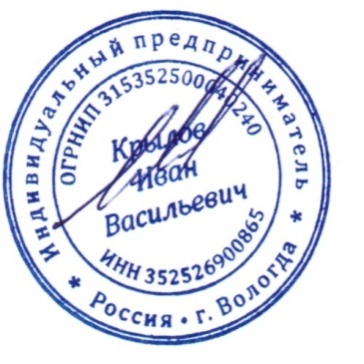 